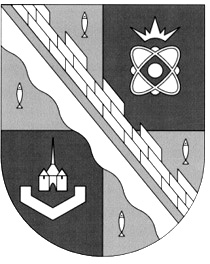 администрация МУНИЦИПАЛЬНОГО ОБРАЗОВАНИЯ                                        СОСНОВОБОРСКИЙ ГОРОДСКОЙ ОКРУГ  ЛЕНИНГРАДСКОЙ ОБЛАСТИпостановлениеот 30/09/2019 № 2058О внесении изменений в постановление администрацииСосновоборского городского округа от 16.05.2019 № 1042«Об утверждении Положения о порядке предоставления субсидий субъектам малого предпринимательства, действующим менее одного года, на организацию предпринимательской деятельности в рамках реализации муниципальной программы«Стимулирование экономической активности малого и среднего предпринимательства в Сосновоборском городском округе до 2030 года»»В связи с уточнением Типовой формы Договора о предоставлении из местного бюджета муниципального образования Сосновоборский городской округ Ленинградской области субсидии на возмещение затрат (стартового пособия), администрация Сосновоборского городского округа п о с т а н о в л я е т:1. Внести изменения в Положение о порядке предоставления субсидий субъектам малого предпринимательства, действующим менее одного года, на организацию предпринимательской деятельности в рамках реализации муниципальной программы «Стимулирование экономической активности малого и среднего предпринимательства в Сосновоборском городском округе до 2030 года»» (далее – Положение), утвержденное постановлением администрации Сосновоборского городского округа от 16.05.2019 № 1042  (с изменениями от 30.07.2019 № 1617):1.1. В Приложении 7 к Положению (Типовая форма Договора о предоставлении из местного бюджета муниципального образования Сосновоборский городской округ Ленинградской области субсидии на возмещение затрат (стартового пособия) (далее – Типовая форма Договора)) изложить следующие пункты в новой редакции:1.1.1. пункт «4.1.4.устанавливать показатель(и) результативности (план мероприятий («дорожная карта») по достижению целевого(ых) показателя(ей)), согласно приложению № 2, являющемуся неотъемлемой частью настоящего Договора;»1.1.2. пункт «4.3.3.представлять в Администрацию отчет(ы) о достижении значений показателя(ей) результативности в соответствии с пунктом 4.1.5 настоящего Договора не позднее 10 (десятого) рабочего дня, следующего за сроками, установленными планом мероприятий («дорожной картой») по достижению целевого(ых) показателя(ей), согласно приложению № 2 к настоящему Договору;».1.2. Приложение № 2 к Типовой форме Договора утвердить в новой редакции (Приложение).2. Общему отделу администрации (Смолкина М.С.) обнародовать настоящее постановление на электронном сайте городской газеты "Маяк". 3. Отделу по связям с общественностью (пресс-центр) Комитета по общественной безопасности и информации (Никитина В.Г.) разместить настоящее постановление на официальном сайте Сосновоборского городского округа.4. Настоящее постановление вступает в силу со дня официального обнародования.         	5. Контроль за исполнением настоящего постановления оставляю за собой.Глава Сосновоборского городского округа                                                   М.В.ВоронковИсп. Булатова Т.Е. (ОЭР), 6-28-49 ПТСОГЛАСОВАНО: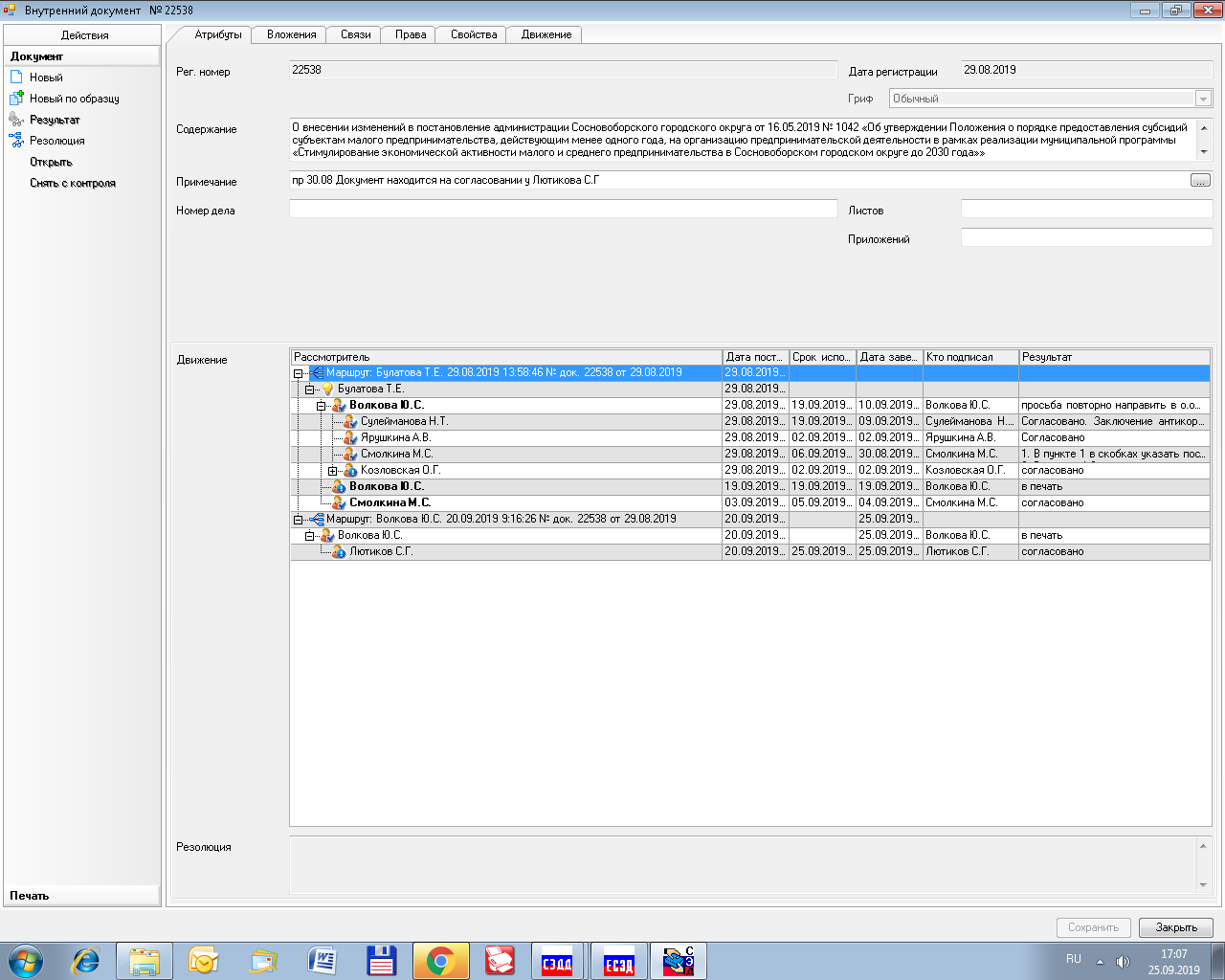 Рассылка:Общий отдел,КФ, ЦБ, ОЭР,Пресс-центрутвержденпостановлением администрацииСосновоборского городского округаот ____/____.20___ № ____(Приложение)Приложение № 2к Типовой форме Договора о предоставлениииз местного бюджета муниципального образованияСосновоборский городской округ Ленинградской областисубсидии на возмещение затрат (стартового пособия)Приложение № 2к Договору №_____от «___» _________ 20___ г.(Форма)План мероприятий ("дорожная карта") по достижению целевого(ых) показателя(ей) результативности использования субсидии, предоставляемой субъекту малого и среднего предпринимательства, действующему менее одного года, на организацию предпринимательской деятельности в рамках реализации муниципальной программы «Стимулирование экономической активности малого и среднего предпринимательства в Сосновоборском городском округе до 2030 года»»ПОДПИСИ СТОРОН:Целевой показатель (выбрать)Значение показателяЗначение показателяЦелевой показатель (выбрать)На момент подачи заявкина _______ 20__г.После использования субсидиина _______ 20__г.Создать новые рабочие места, ед.Увеличить величину выручки от реализации товаров (работ, услуг), тыс. руб.Иное АДМИНИСТРАЦИЯ:ПОЛУЧАТЕЛЬ:Глава администрации Сосновоборского городского округа________________ __________________М.П._________________ _________________М.П. (если имеется)